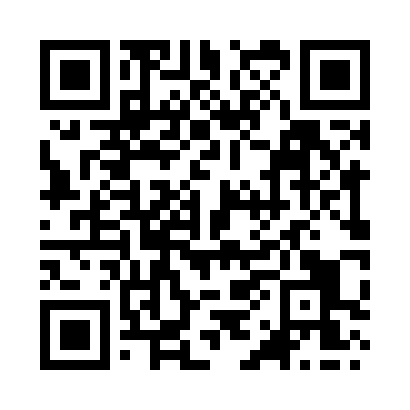 Prayer times for Derby, Derbyshire, UKWed 1 May 2024 - Fri 31 May 2024High Latitude Method: Angle Based RulePrayer Calculation Method: Islamic Society of North AmericaAsar Calculation Method: HanafiPrayer times provided by https://www.salahtimes.comDateDayFajrSunriseDhuhrAsrMaghribIsha1Wed3:295:321:036:128:3510:392Thu3:255:301:036:138:3610:423Fri3:225:281:036:148:3810:454Sat3:195:261:036:158:4010:485Sun3:155:251:036:168:4110:516Mon3:135:231:026:178:4310:537Tue3:125:211:026:188:4510:548Wed3:115:191:026:198:4710:559Thu3:105:171:026:208:4810:5510Fri3:095:161:026:218:5010:5611Sat3:085:141:026:228:5210:5712Sun3:075:121:026:238:5310:5813Mon3:075:111:026:248:5510:5914Tue3:065:091:026:258:5611:0015Wed3:055:071:026:268:5811:0016Thu3:045:061:026:279:0011:0117Fri3:035:041:026:289:0111:0218Sat3:035:031:026:299:0311:0319Sun3:025:011:026:309:0411:0420Mon3:015:001:026:309:0611:0421Tue3:014:591:036:319:0711:0522Wed3:004:571:036:329:0911:0623Thu3:004:561:036:339:1011:0724Fri2:594:551:036:349:1211:0725Sat2:584:541:036:359:1311:0826Sun2:584:521:036:359:1411:0927Mon2:574:511:036:369:1611:0928Tue2:574:501:036:379:1711:1029Wed2:564:491:036:389:1811:1130Thu2:564:481:046:389:1911:1231Fri2:564:471:046:399:2111:12